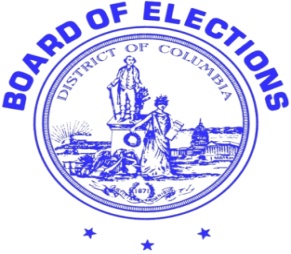 June 16, 2020 Special Election to Fill a Vacancy in the Office of Ward 2 Member of the Council of the District of ColumbiaCalendar of Important Dates and Deadlines(Office of Campaign Finance Filing Deadlines for the Fair Elections Program (FEP) and the Traditional Campaign Finance Program (TCFP) are Included (In Green))Tuesday, January 7, 2020Board receives letter of resignation from the Ward 2 Member of the Council, effective January 17, 2020 [3 DCMR § 903.2].Wednesday, January 8, 2020Board certifies vacancy in Office of Ward 2 Member of the Council of the District of Columbia [3 DCMR §903.3].  Board calls special election to fill vacancy to be held on June 16, 2020 [D.C. Official Code § 1-1001.10(e)(1); 3 DCMR §§ 910.2 and 910.3 (BOE to conduct the special election be held on a Tuesday occurring at least seventy (70) days and not more than one hundred seventy-four (174) days after the date on which such vacancy occurs.)]. Board causes notice of the vacancy to be given on the Board’s website and in the D.C. Register.  [3 DCMR § 907.1].First day of the special election cycle and the FEP qualifying period for the special election (begins on the day the special election is called). [DC Official Code § 1-1161.01(16A)(B) and (47B)(C)). Individuals may begin to register as candidates in the FEP and the TCFP].Friday, January 10, 2020First optional filing date for candidates seeking certification until certification is achieved in the FEP [3 DCMR § 4212.3 (b)]. Wednesday, January 15, 2020  Deadline by which Board must make nominating petitions available. [3 DCMR §§ 910.4 (within seven days after certification of vacancy)]. 	Signature requirements: 500 duly registered voters who reside in the same ward from which the 	candidate seeks election [D.C. Official Code § 1-1001.08(n)].Monday, January 20, 2020Office Closed (Observation of Martin Luther King, Jr. Day)Friday, January 31, 2020Mandatory filing deadline for candidates in the TCFP seeking certification and participating candidates in the FEP [3 DCMR § 4212.2 (c)].Monday, February 10, 2020Optional filing date for candidates seeking certification until certification is achieved in the FEP [3 DCMR § 4212.3 (b)].Tuesday, March 10, 2020	Mandatory filing deadline for candidates seeking certification in the TCFP and participating candidates in 	the FEP [3 DCMR § 4212.2 (b)].Wednesday, March 18, 2020 (5:00 p.m.)Deadline to file nominating petitions, petition supplements, and Declarations of Candidacy.  [D.C. Official Code §§ 1-1001.08(j)(1); 3 DCMR § 910.5 (Ballot access qualifications and rules are same as rules for direct nomination to the office in a general election); 3 DCMR § 601.5 (90 days before the election)].Last day of qualifying period for candidates seeking certification in the FEP to participate in the Special Election [DC Official Code § 1-1161.01(47B)(C)) (Qualifying period ends on the last day to file nominating petitions for the covered office sought)].Saturday, March 21, 2020 Nominating petitions are posted for 10-day challenge period [D.C. Official Code §§ 1-1001.08(o)(1); 3 DCMR § 1606.1 (third day after filing deadline)].  Sunday, March 22, 2020 – Thursday, April 9, 2020Period during which signers of nominating petitions may file change of address forms with the Board.  [D.C. Official Code § 1-1001.08(o)(3); 3 DCMR § 1607.1(b) (within ten days after the challenge to the nominating petition has been filed.)].Monday, March 23, 2020Last day for Executive Director to provide preliminary determination of candidates’ eligibility [3 DCMR § 601.6 (third business day after the Declaration of Candidacy filing deadline)].Monday, March 30, 2020(5:00 p.m.) Close of 10-day nominating petition challenge period. [D.C. Official Code §§ 1-1001.08(o)(1); 3 DCMR § 1606.1]. Optional filing date for participating candidates certified in the FEP [3 DCMR § 4212.4 (a)].Friday, April 10, 2020	Mandatory filing deadline for candidates participating in the TCFP and candidates certified in the FEP. [3 	DCMR § 4212.2 (b)].Monday, April 20, 2020Last day for Board to determine the validity of challenges to nominating petitions [D.C. Official Code §§ 1-1001.08(o)(2), 1-1021.01; 3 DCMR §1606.5 (within 20 days after the challenge is filed)].Thursday, April 23, 2020Last day for either challenger or nominee to appeal to D.C. Court of Appeals for review of the Board’s determination regarding the validity of nominating petition challenge.  [D.C. Official Code §1-1001.08(o)(2) (within 3 days after Board determines validity of challenge)].Last day for candidates to submit affidavits withdrawing their nominations so that their names are not printed on the official election ballot.  (The names of candidates who submit affidavits of withdrawal after this deadline may still appear on the ballot, but the Board shall provide notice of any withdrawals to voters in the affected polling places and early voting centers.) [3 DCMR §603.4 (54th day before the election)].Friday, April 24, 2020[TENTATIVE] Board to conduct public lottery to determine ballot positions [D.C. Official § 1-1001.08(p); 3 DCMR § 1204.1].Thursday, April 30, 2020Optional filing date for participating candidates after certification [3 DCMR § 4212.4 (a)]. Friday, May 1, 2020Deadline for Board to transmit validly requested absentee ballots to UOCAVA voters where requests were received at least 45 days before the election. [D.C. Official Code §§ 1-1061.09(a), 1-1021.01 (not later than 45 days before the election)].Deadline for Board to publish, if necessary, updated election notice for UOCAVA voters. Notice originally posted on Board’s website on Friday, February 21, 2020. [D.C. Official Code §§ 1-1061.16(c), 1-1021.01 (not later than 45 days before the election)].Deadline for Board to publish fictitious sample ballot in the D.C. Register [D.C. Official Code §§ 1-1001.05(a)(5), 1-1021.01; 3 DCMR §1201.1 (not later than 45 days before the election)].Monday, May 4, 2020Last day for registered qualified electors to submit application to correct the voter registration list or challenge the right to vote of a person named on the list [D.C. Official Code §§ 1-1001.07(e)(5)(A), 1-1021.01; 3 DCMR § 521.2 (not later than 45 days before the election)].Deadline for Board to post the list of registered qualified electors current as of 60 days preceding the election (Friday, February 21, 2020) in public libraries as follows: one citywide listing in main public library, and one ward listing in every branch library located within the respective wards [D.C. Official Code § 1-1001.07(h)(1), 1-1021.01 (not later than 45 days before the election)].Monday, May 11, 2020	Mandatory filing deadline for candidates in the TCFP seeking certification and participating 	candidates. [3 DCMR § 4212.2 (b)]. Tuesday, May 26, 2020Deadline for registered qualified electors to change party affiliation status [D.C. Official Code §§ 1-1001.07(g)(4); 3 DCMR § 504.5 (not later than the 21st day before the election; request for change of party affiliation status received after the 21st day before a primary election shall be held and processed after the election)].Deadline for receipt of all voter registration applications (including federal postcard applications (FPCAs), federal write in absentee ballots (FWABs) and updates except for those submitted in person at the Board or at voter registration agencies [D.C. Official Code §§ 1-1001.07(g)(1)-(3); 3 DCMR §504.3 (21st day before the election)].First day the Board can publish a sample copy of the official ballot in at least one newspaper of general circulation [D.C. Official Code § 1-1001.05(a)(6); 3 DCMR §1201.2 (not more than 21 days before the election)].Tuesday, June 2, 2020 Deadline to petition for credentials for poll watchers and election observers at polling places and counting places; the Board may accept additional petitions after this date based upon available space [D.C. Official Code § 1-1001.09(c); 3 DCMR §706.3 (not less than 14 days before the election)]. Friday, June 5, 2020Deadline for Board to make a determination on poll watchers’ and election observers’ petitions for credentials [D.C. Official Code § 1-1021.01; 3 DCMR §706.8 (not less than 10 days before the election)].Tuesday, June 9, 2020Deadline for receipt of absentee ballot requests from non-UOCAVA voters [3 DCMR § 720.5 (no later than the 7th day before the election)]. Tuesday, June 9, 2020 – Thursday, June 11, 2020Period during which registered qualified electors may challenge the qualifications of prospective voters who submitted written requests for absentee ballots [3 DCMR § 721.4 (for 3 days beginning on the 7th day before the election)].Wednesday, June 10, 2020	Mandatory filing deadline for candidates in the TCFP and participating candidates certified in the FEP [3 DCMR § 4212.2 (b))(in lieu of the 8-Day Pre-Special Election Report)].Wednesday, June 10, 2020 – Tuesday, June 16, 2020 (8:00 p.m. or close of polls)Period during which certain registered qualified electors may apply for emergency absentee ballots [3 DCMR § 722.1 (Period begins 6 days before the election and extends through the time the polls close on Election Day)].Saturday, June 13, 2020Deadline for UOCAVA voters to request an absentee ballot. [3 DCMR §720.5 (no later than the third day before an election)].TUESDAY, June 16, 2020 – SPECIAL ELECTION DAY On Election Day, between the hours of 7:00 a.m. to 8:00 p.m., qualified electors may register to vote and cast full ballots at the polling places for their precincts of residence.   [D.C. Official Code §§ 1-123(d)(2), 1001.05(b)(1), 1-1001.07(g)(5), 1-1001.10(a)(1)],(a)(3)(A)-(B), (b)(1)]. Thursday, June 18, 2020 Board holds special or challenged ballot hearings [D.C. Official Code §§ 1- 1001.09(e)(3)-(4);  3 DCMR § 712.4 (not later than 2 days after the election)]. Last day for voter who cast special ballots to present verification of eligibility to vote in the election.  Friday, June 19, 2020Deadline (4:45 p.m.) for write-in candidate to file an Affirmation of Write-In Candidacy or Declaration of Candidacy with the Board to be eligible for election to office [D.C. Official Code § 1-1001.08(r)(3); 3 DCMR § 602.2 (not later than the 3rd day after the election)]. Deadline by which Board must provide toll-free telephone service (1-866-DCVOTES (1- 866-328-6837)) and website service, www.dcboe.org, where any voter who cast a challenged or special ballot can learn the Board's preliminary decision whether to count or reject his or her ballot and the reason for the decision. [D.C. Official Code § 1- 1001.09(e)(2) (In sufficient time to comply with the requirements of UOCAVA)].Board makes final determination on validity of special and challenged ballots [D.C. Official Code §§1-1001.09(e)(3)-(4); 3 DCMR §712.7 (within 1 day after the date of the hearing)].Monday, June 22, 2020Last day to appeal Board’s decision on the validity of special ballots [D.C. Official Code §§ 1-1001.09(e)(3)-(4); 3 DCMR §712.8 (within 1 day after the Board’s decision)].Tuesday, June 23, 2020Deadline for receipt of all mailed ballots. [D.C. Official Code §§ 1-1001.05(a)(10A)].Thursday, June 25, 2020 Final count of absentee and special ballots, and posting of unofficial election resultsThursday, July 2, 2020[TENTATIVE] Certification of election results [D.C. Official Code § 1-1001.05(a)(11); 3 DCMR § 813.1].Thursday, July 9, 2020 [TENTATIVE] Last day for a voter in the election to file a petition for review of the results of the election in the D.C. Court of Appeals [D.C. Official Code § 1-1001.11(b)(1) (within 7 days after the certification)]. [TENTATIVE] Last day for a candidate in the election to request a recount of the certified votes cast in one or more voting precincts [D.C. Official Code § 1-1001.11(a)(1) (within 7 days after the certification)].